Dear                  ,	RE: The Canadian Cervical Spine (C-Spine) Rule Physiotherapy GroupAs you are aware, physiotherapists in BC are primary contact practitioners. As such we will often see patients, post injury, who may not have seen a physician prior to attending physiotherapy. Many of these patients will be attending following a neck injury. In an attempt to deliver safe and appropriate care to this group of patients, the Physiotherapy Association of BC has established a working group to educate its membership regarding the indicators for cervical x-ray. A review of the literature has identified that the Canadian C-Spine Rule is a reliable and sensitive tool to determine the need for x-ray in acute traumatic neck pain patients. Applying this rule, physiotherapists may refer your patients back to you if x-ray is indicated. Please find attached a complimentary copy of the Canadian C-Spine Rule flowchart, based on the research of Dr. Iain Stiell and colleagues, and a copy of the original article. I trust you will appreciate our Association’s efforts in aiming to provide better patient care. Feel free to contact me should you require any further information.Sincerely,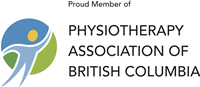 